PERSONAL INFORMATIONBistra Vladimirova Stoimenova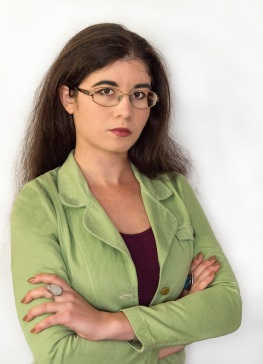  31, Dalia str., Iliyantsi, Sofia 1271, Bulgaria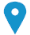  +359 887 121 177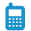 BistraVStoimenova@gmail.com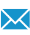 https://uni-sofia.academia.edu/BistraStoimenova 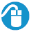 Social media: Bistra Stoimenova/ bistravstoimenova 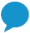 Sex Female | Date of birth 02/02/1992 | Nationality BulgarianWORK EXPERIENCE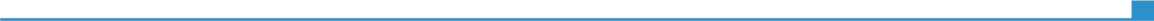 08/2018 - presentFreelance Translator/Interpreter08/2018 - presentEVS Translations Bulgaria, 10-12 Damyan Gruev street, fl.8, atelier 2, Sofia, Bulgaria, https://www.evs-translations.com08/2018 - presentTranslation of corporate, legal and technical texts: English-Bulgarian and vice versaInterpreting at events08/2018 - presentBusiness or sector  Translations10/2016 – 09/2018Photographer-in-Chief/ Translator/ Content creatorNational UNESCO club for scientific expeditions (NCSE UNESCO), 10, Narodno sabranie sq., 1000, Sofia Bulgaria, http://nnek-unesco.org In charge of the photography department, editing sorting out of visual content (images and videos), creation of new visual contentTranslation of all texts related to the organisation: English-Bulgarian and vice versaMonitoring of the Organization’s profiles in social networks and the visual and English-language content of the websiteBusiness or sector  Non-Governmental Organization (NGO)08 – 09/2014Marketing intern with English philology08 – 09/2014Invest Bulgaria Agency,   31 "Aksakov" str., 1000 Sofiahttp://www.investbg.government.bg08 – 09/2014• Translation from English to Bulgarian and vice versa• Presentation making and compiling of other documents• Compiling of an analysis of the marketing environment in a particular country• Working with database programs and testing of a new database platform of the agency in collaboration with the tech support team08 – 09/2014Business or sector   Public administrationEDUCATION AND TRAINING2017-2019Falmouth MA PhotographyFalmouth Flexible learning programme2017-2019Falmouth University,  Penryn Campus, Treliever Road, Penryn TR10 9FE, United Kingdomhttps://www.falmouth.ac.uk http://flexible.falmouth.ac.uk/home.htm 2017-20192015- 2019BA -Cultural StudiesSofia University ‘St. Kliment Ohridski’,  bul. "Tsar Osvoboditel" 15, 1504, Sofia, Bulgariahttps://www.uni-sofia.bg/eng 2015- 2017MA -Translation - EnglishSofia University ‘St. Kliment Ohridski’,  bul. "Tsar Osvoboditel" 15, 1504, Sofia, Bulgariahttps://www.uni-sofia.bg/engThe program is part of the EMT (European Master's in Translation) network - one of the two master's programs in Bulgaria to be accredited by the EU.2011- 2015BA- English philologySofia University ‘St. Kliment Ohridski’,  bul. "Tsar Osvoboditel" 15, 1504, Sofia, Bulgariahttps://www.uni-sofia.bg/engPERSONAL SKILLSMother tongue(s)BulgarianBulgarianBulgarianBulgarianBulgarianOther language(s)UNDERSTANDING UNDERSTANDING SPEAKING SPEAKING WRITING Other language(s)Listening  Reading - Spoken interaction Listening  EnglishС2С2С2EnglishС2Bachelor of English Philology.Bachelor of English Philology.Bachelor of English Philology.Bachelor of English Philology.Bachelor of English Philology.SpanishB1B1A2SpanishB1Studied as a second foreign language at Sofia University .Studied as a second foreign language at Sofia University .Studied as a second foreign language at Sofia University .Studied as a second foreign language at Sofia University .Studied as a second foreign language at Sofia University .Levels: A1/A2: Basic user - B1/B2: Independent user - C1/C2 Proficient userCommon European Framework of Reference for LanguagesLevels: A1/A2: Basic user - B1/B2: Independent user - C1/C2 Proficient userCommon European Framework of Reference for LanguagesLevels: A1/A2: Basic user - B1/B2: Independent user - C1/C2 Proficient userCommon European Framework of Reference for LanguagesLevels: A1/A2: Basic user - B1/B2: Independent user - C1/C2 Proficient userCommon European Framework of Reference for LanguagesLevels: A1/A2: Basic user - B1/B2: Independent user - C1/C2 Proficient userCommon European Framework of Reference for LanguagesCommunication skillsExcellent communication skillsExcellent presentation skillsExcellent public speaking skillsOrganisational / managerial skillsLeadershipTeam workJob-related skillsMinding deadlinesCopywritingAcademic writingTranslation/ interpretingEditingDigital competenceSELF-ASSESSMENTSELF-ASSESSMENTSELF-ASSESSMENTSELF-ASSESSMENTSELF-ASSESSMENTDigital competenceInformation processingInformation processingInformation processingProficient userProficient userProficient userLevels: Basic user  - Independent user  -  Proficient userDigital competences - Self-assessment grid Levels: Basic user  - Independent user  -  Proficient userDigital competences - Self-assessment grid Levels: Basic user  - Independent user  -  Proficient userDigital competences - Self-assessment grid Levels: Basic user  - Independent user  -  Proficient userDigital competences - Self-assessment grid Levels: Basic user  - Independent user  -  Proficient userDigital competences - Self-assessment grid Replace with name of ICT-certificatesReplace with name of ICT-certificatesReplace with name of ICT-certificatesReplace with name of ICT-certificatesReplace with name of ICT-certificatesExcellent skills in handling Microsoft Office™ tools - Word, PowerPoint, Excel, Outlook CAD tools – SDL Trados, MemoQI’m good at working with database programs Very good skills in working with website builders – wordpress, wix, webnodeExcellent skills with graphic editors - Adobe Photoshop, Adobe Photoshоp Lightroom, Zoner Photostudio, Phototsketcher Social media managementExcellent skills in handling Microsoft Office™ tools - Word, PowerPoint, Excel, Outlook CAD tools – SDL Trados, MemoQI’m good at working with database programs Very good skills in working with website builders – wordpress, wix, webnodeExcellent skills with graphic editors - Adobe Photoshop, Adobe Photoshоp Lightroom, Zoner Photostudio, Phototsketcher Social media managementExcellent skills in handling Microsoft Office™ tools - Word, PowerPoint, Excel, Outlook CAD tools – SDL Trados, MemoQI’m good at working with database programs Very good skills in working with website builders – wordpress, wix, webnodeExcellent skills with graphic editors - Adobe Photoshop, Adobe Photoshоp Lightroom, Zoner Photostudio, Phototsketcher Social media managementExcellent skills in handling Microsoft Office™ tools - Word, PowerPoint, Excel, Outlook CAD tools – SDL Trados, MemoQI’m good at working with database programs Very good skills in working with website builders – wordpress, wix, webnodeExcellent skills with graphic editors - Adobe Photoshop, Adobe Photoshоp Lightroom, Zoner Photostudio, Phototsketcher Social media managementExcellent skills in handling Microsoft Office™ tools - Word, PowerPoint, Excel, Outlook CAD tools – SDL Trados, MemoQI’m good at working with database programs Very good skills in working with website builders – wordpress, wix, webnodeExcellent skills with graphic editors - Adobe Photoshop, Adobe Photoshоp Lightroom, Zoner Photostudio, Phototsketcher Social media managementOther skillsPhotography – since 2009; professional since 2014Creative writing – since 2017, first book published in 2021Voiceover – since 2021Driving licenceBADDITIONAL INFORMATIONPublicationsPresentationsProjectsConferencesSeminarsHonours and awardsMembershipsReferencesCitationsCoursesCertificationsCertificates and distinctions:Еuropean Photographer – distinction certificate issued by the Federation of European PhotographersAssociate RPS – distinction certificate issued by the Royal Photographic Society of Great BritainPublicationsPresentationsProjectsConferencesSeminarsHonours and awardsMembershipsReferencesCitationsCoursesCertificationsMemberships:Association of Interpreters and Translators – BulgariaUnion of Bulgarian JournalistsBulgarian Association of Journalists and Travel WritersAssociation of Professional Photographers – BulgariaFederation of European PhotographersThe Royal Photographic Society of Great Britain